Srdečně zveme všechny  hravé a soutěživé povahy naZábavný kvízkdy:	v pátek 17.1.2020 start:	v 18:00 h.kde:	hostinec „U kříže“kdo:	sestavte vlastní tým (2-8 členů)                    startovné je 30,-/osobaVítězný tým získá odměnu!Neváhejte, přijďte se pobavit, 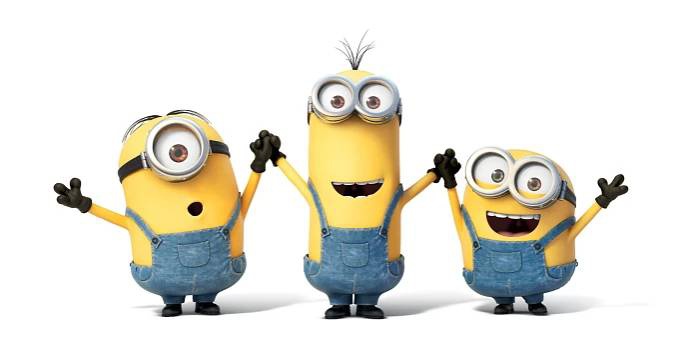 a něco se dozvědět!